Jméno a příjmení:_______________________________		Třída: _____________Kontrolní úkol z matematiky č. 12 – VI. AGeometrie: Konstrukce prvků v trojúhelníkuDodržuj pokyny v zadání, osy vyznač čerchovaně. Rýsuj přesně a pečlivě. Hodně štěstí.Ke konstrukci středu strany trojúhelníku použij vždy KRUŽÍTKO!Kontrolní úkol, prosím, odevzdejte nejpozději do úterý 9. 6. 2020 do 12.00 hodin.Příklad č. 1: V trojúhelníku ABC sestroj, vyznač a popiš všechny těžnice a těžiště T.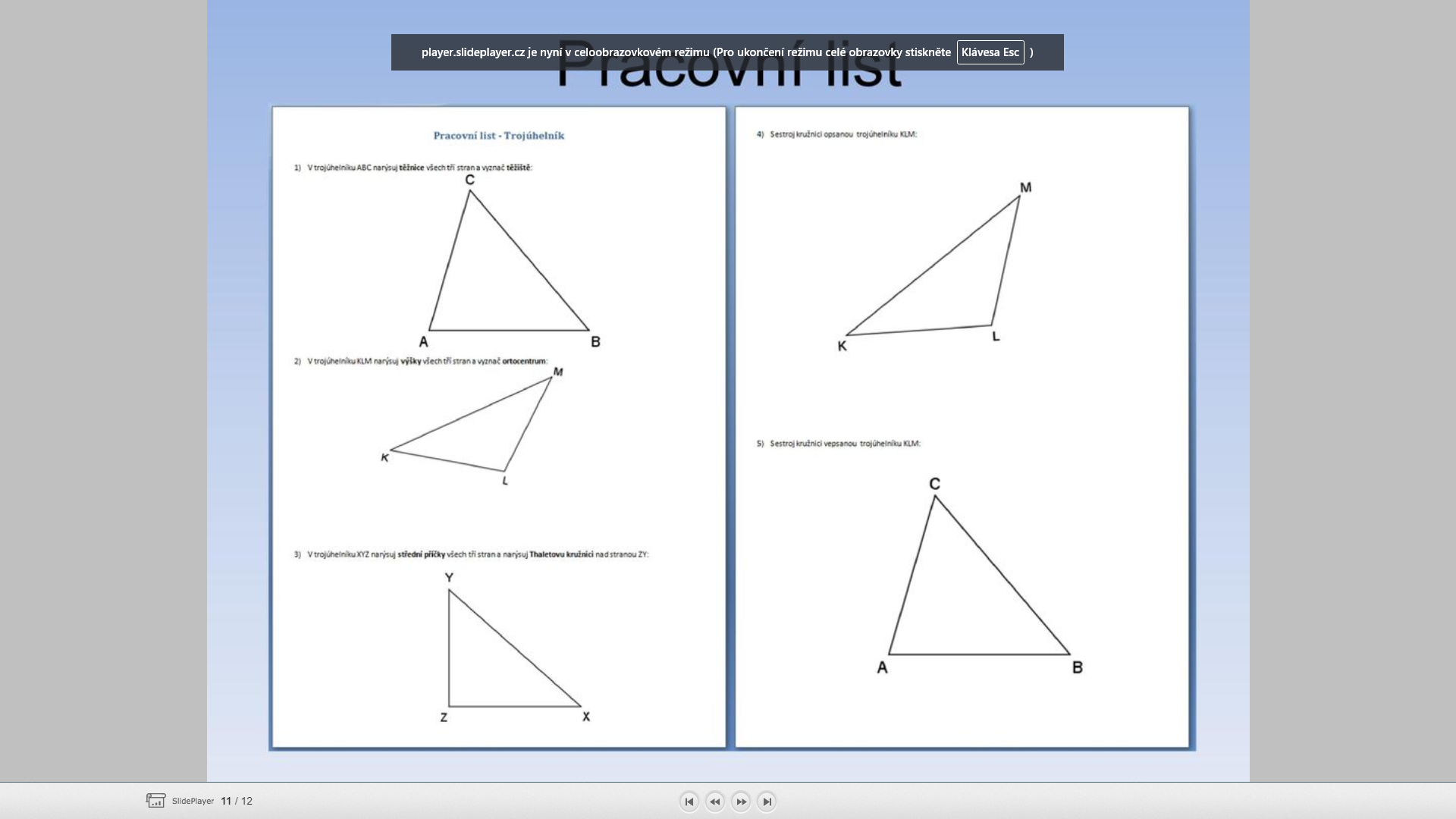 Příklad č. 2: V trojúhelníku KLM sestroj, vyznač a popiš všechny výšky trojúhelníku a ortocentrum (průsečík 
výšek V).Příklad č. 3: V trojúhelníku YXZ sestroj střed kružnice opsané.Příklad č. 4: Sestroj kružnici opsanou trojúhelníku KLM:Příklad č. 5: 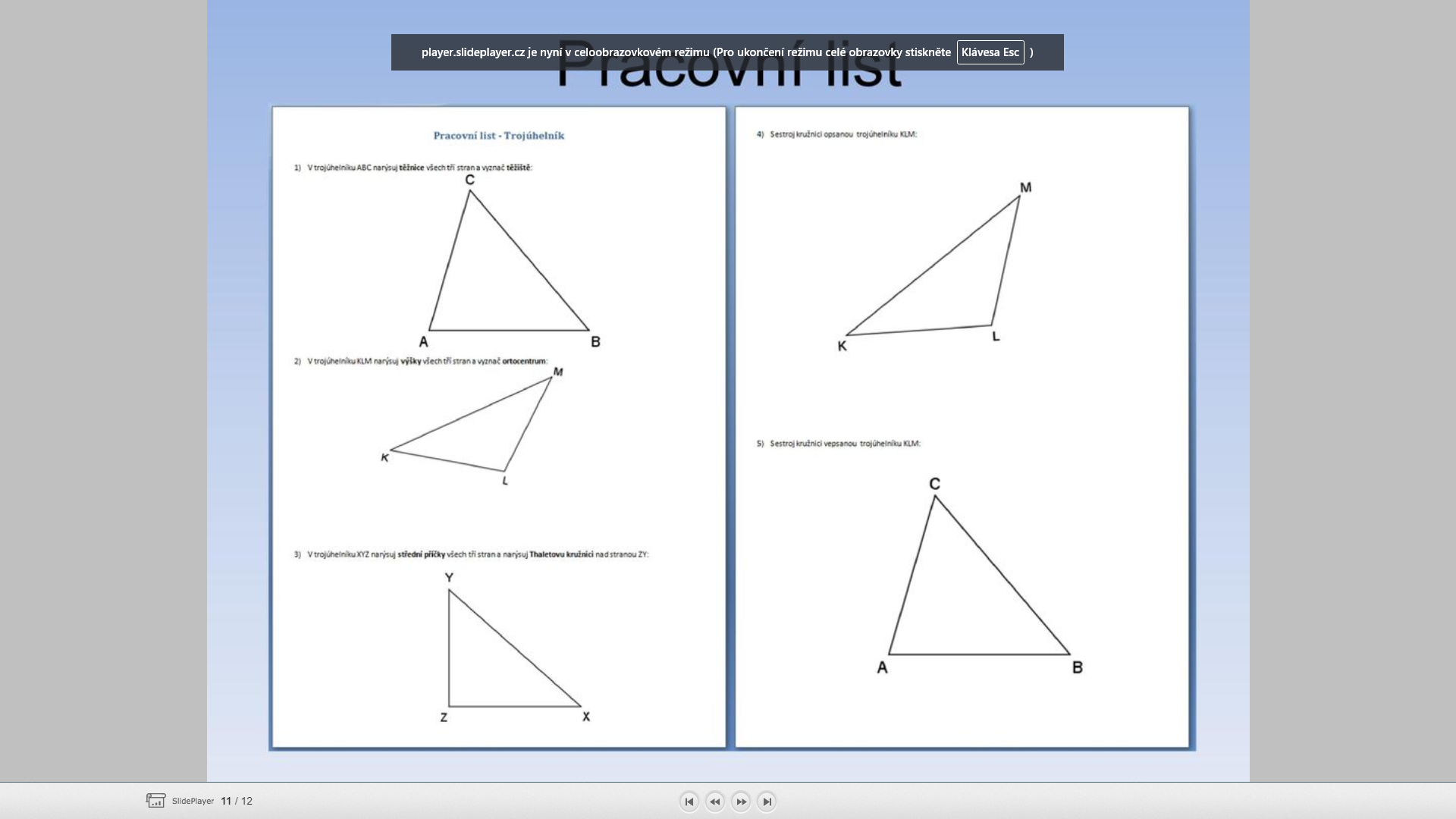 Do zobrazeného trojúhelníku ABC sestroj:Těžnici na stranu  a označ ji Výšku na stranu  a označ ji Osu strany  a označ ji Osu vnitřního úhlu  a označ ji 